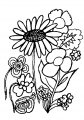 Maar liefst 14 tuinliefhebbers stellen hun tuin open voor anderen op zaterdag 24 juni a.s. van 10.00 uur tot 17.00 uur (entree gratis)Het gaat om (piep)kleine tuinen en (grote) landschapstuinen, om veel groen, veel bloemen en eigen ontwerpen, om een buurttuin en een gemeenschappelijke tuin.Met de onderstaande adressen kunt u uw eigen route samenstellen. Wilt u ook meedoen? Geef uw adres door aan een van de deelnemers.Gerda Keur, Jacob Catsstraat 41, 7551 BDHet verhoogde terras in onze kleine stadstuin is bij de eerste zonnestralen al een beschutte plek waar het heerlijk vertoeven is.Ik heb ( nog ) niet zoveel ervaring met tuinieren, maar onze rozen en hortensia's doen het altijd geweldig. Verder vind ik het leuk om met potten en bakken bezig te zijn die elk jaar de tuin weer op een andere manier opfleuren. Ook ben ik begonnen ons mooie balkon met planten in te richten........natuurlijk ook met rozen!  Zelf ben ik ook ieder jaar weer even verwachtingsvol hoe het er allemaal uit zal gaan zien en ik ben ook benieuwd wat u er van zal vinden. Wees van harte welkom!Harmien Menkveld, Babcockstraat 26, 7553 TEToen ik hier vier jaar geleden kwam wonen, zag ik alleen maar tegels en bielzen. Dat moet er allemaal uit , was mijn eerste gedachte. Maar na een jaar aanzien ben ik de verharding als een ruime binnenplaats gaan ervaren, die mij veel bewegingsvrijheid geeft. Langzaamaan  is deze ruimte omgeven door heemplanten, kruiden, fruitbomen (laag en halfstam),  groenten,  bosplanten,  stinzenplanten, gecultiveerde planten en de door de vogels zeer geliefde  krentenboompjes, lijsterbes en vlier. Alles nog pril. Een groene buffer achter in de tuin vormen de hoge dennenboom met  twee oude taxussen. 
Buurttuin bij speeltuin De Jeugd, Anthoniusstraat 52, 7553 WD 
Welkom in de oudste Hengelose buurttuin! Een verloren hoekje achter de voetbalkooi van de speeltuin hebben we omgetoverd tot een productieve moestuin waar we volgens de permacultuur-principes tuinieren: zonder spitten en in verhoogde bedden. Daarnaast hebben we een smalle strook naast de parkeerplaats beplant met maïs, bonen, pompoenen, kolen, courgette, tomaten en bloemen - als het hier kan, kan het overal!
Marianne en Gerard van den Berg, Anna Bijnsstraat 54, 7552 NDOns  huis heeft een binnentuin, een patio zoals men dat noemt, de bloemen zijn hoofdzakelijk in de kleuren blauw en rood/oranje.In de verhoogde plantenbak staat nog steeds  de oude Robinia pseudoacacia ‘Frisia’ die het hele jaar prachtig “voorjaars”groen blijft, de varens zijn eruit en wij hebben er nu diverse  grassen in gepoot.Daarnaast hebben wij een romantische roze voortuin waarin we heerlijk kunnen zitten onder de dakplatanen of op het terras kunnen genieten van de bloemen en van de avondzon.Frans Zekhuis, Oldenzaalsestraat 143, 7557 GJEen binnenplaats omgetoverd tot een kleine stadstuin waar elke centimetermeter is benut. Een kunstzinnige en daardoor erg persoonlijke tuin met mediterrane uitstraling.Arno Evertsen, Krabbenbosweg 295, 7555 EK  LET OP: deze tuin is NA 15.00 UUR OPEN!!!Het motto hier is: GROEN, GROENER, GROENSTKarin Ribberink, Populierenweg 27, 7556 HAIn mijn achtertuin voel ik me thuis. Kijk rond, proef sfeer of plof even ergens neer.
Boom, bank, gras en bloei, het is er allemaal. Ik kom er altijd op verhaal.
Dus daarom; wees welkom.Irma en Herman Olthof, Deurningerstraat 222, 7557 HMEen pijpenla, dat is onze romantische tuin. Lang smal en nooit af. Met veel zitjes, doorkijkjes en vooral verrassend! Met een vernieuwde Nothofagus Antartica. Een moestuin waarin kardoen, kruiden, borlotti-boontjes, bietjes, aardappelen, sla, rabarber enz. fruitbomen en kleinfruit. Ook is er een kippenhok en vijvertje.
Nieuwsgierig? Koffie of iets drinken? U bent van harte welkom!’t Roer Om, Levantstraat 102, 7559 CE  (ingang Belgradostraat)De Roer-Om-tuin is een lust om naar te kijken. Dat vinden al onze bewoners en we willen ons werk ook graag aan anderen laten zien. De tuin wordt bijna helemaal verzorgd door zeventigers en tachtigers, die er met plezier werken. Bezoekers schreven:  ‘Een klein paradijsje en een oase van rust. We hebben deze plek met veel plezier bezocht!’We houden tegelijkertijd  ‘Open Dag’ om bezoekers in ons Trefpunt te informeren over alle aspecten van groepswonen in ’t Roer Om, met een hapje en een kopje koffie of thee natuurlijk! Cor en Janny de Jong, Belgradostraat 60, 7559 CKWe omschreven onze tuin eerder als “een paradijsje” en dat is het nog steeds, voor onszelf, voor vogels en kikkers.  Met Engelse border, rozentuin, kruidentuintje en een groente tuin. In onze tuin is ruimte voor klaprozen, papaver en vingerhoedskruid, dat links en rechts opkomt. Bovendien zijn er twee vijvers, door een waterloopje met elkaar verbonden.  Kom kijken, u bent welkom aan de Belgradostraat!Riet en Cees Beersen, P. van Anrooystraat 4, 7558 DAOnze tuin is een stadstuin met aan de voorkant een moestuin met een paar bijenvolken
en opzij en achter het huis een vogelvriendelijke terrastuin op het zuidoosten.
Eekhoorntjes en de vele vogels maken dankbaar gebruik van de notenbomen, de esdoorn, de hazelnootstruiken en de lei-lindes. Ook de egels zien we graag in onze tuin!Hans Metsch en Mirjam Spit, Anninksweg 109, 7552 DX 
De basis voor de tuin rondom Villa Drieneroord (1902- 3750 m) is, volgens overlevering, gelegd door Mien Ruys. Wat die basis precies is, is niet meer te achterhalen; het tuinarchief van Mien Ruys is helaas niet meer compleet. Hoe dan ook, de structuur inclusief houten bielzen geven de tuin wel een echte Mien Ruys signature.Toen Hans Metsch en Mirjam Spit er in 2011 met hun gezin kwamen wonen was er, naast veel mooie oude bomen, vooral heel veel gras. Stapje voor stapje heeft Hans er een eigen persoonlijke tuin van gemaakt. Met vooral de grote eigenhandig gegraven vijver aan de voorkant als blikvanger. Leuk om dit stukje groen midden in Hengelo een anderen te laten zien.Ria en Nelson Spruit, Drienerparkweg 3, 7772 EAEen héél grote tuin! Het ruimte-effect is uitgebuit met een doorkijk van de Drienerparkweg tot Karwei. De tuindelen hebben ieder hun eigen beplanting, naar de omstandigheden ter plekke (zon-schaduw, droog-vocht en kalkrijk-zuur). We sturen de planten die graag willen groeien bij, door wieden, mulchen en soms bekalken .Over de Drienerbeek ligt, bereikbaar met twee bruggen, ‘het Landje’, een vroegere boomgaard. Ga op avontuur! Wees welkom en geniet van deze ruige schoonheidAns Nijhof en Jaap Hellemans, Drieneresweg 130, 7552 PD Hengelo(langs winkelcentrum Groot Driene het buitengebied inrijden - de tweede boerderij aan de rechterkant) Welkom in ons paradijs : een  boerderij uit 1880  met een nog grotendeels in originele staat verkerend Twents erf met hoge eiken, hulst, vlier en meidoornheggen. Met een simpele bloementuin die het hele jaar door in bloei staat en een nog maar pas opnieuw ingerichte moestuin in de oude appelhof. Komt  d’r  ‘s  achterhen kiek’n ,  de koffie en de thee staan klaar.